📚📚📚Cene nekaterih knjig se lahko spremenijo, ker slovenske založbe določijo cene ob začetku šolskega leta.Knjige označene z rumeno barvo morajo učenci kupiti v knjigarni.Knjige označene z modro barvo učenci kupijo na šoli ob začetku šolskega leta. Knjige označene z zeleno barvo si lahko učenci izposodijo na šoli ob začetku šolskega  leta. V primeru, da ne bo dovolj izvodov, bodo morali nekatere knjige kupiti. Učenci morajo izposojene učbenike vrniti ob koncu šolskega leta. Poškodovan ali celo neuporaben učbenik bo šola vrnila učencu, družina pa bo morala zanj plačati 50% cene. Učenci si lahko obdržijo izposojene učbenike. V tem primeru, bo morala družina nasloviti šoli pisno prošnjo in za vsak učbenik plačati 33% cene.Knjige označene z roza barvo so na razpolago za skupno rabo v razredu.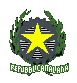 ISTITUTO COMPRENSIVO DI S. GIACOMOcon lingua d’insegnamento slovenaVEČSTOPENJSKA ŠOLA PRI SV. JAKOBUs slovenskim učnim jezikomSEZNAM UČBENIKOV ZA ŠOLSKO LETO 2022/23Prvostopenjska srednja šola  „I. CANKAR“I. RAZREDPREDMETAVTORNASLOVZALOŽBACENAVEROUK Vstopi v Sveto pismoISBN: 978961613851227,50SLOVENŠČINACajhen, Drusany, Kapko et al.Slovenščina vsak dan.Samostojni delovni zvezek za slov. jezik za 7. razred - posodobljena izdajaISBN: 9789612099428Rokus Klett18,80SLOVENŠČINAMohor, Medved, Udovič, GolobSreča se mi v pesmi smeje. Slovensko berilo za 7. razred o.š.ISBN: 9789610108313Mladinska knjiga17,90SLOVENŠČINASlovenski pravopisKaterakoliizdajaSLOVENŠČINAItalijansko-slovenskiin slovensko-italijanski slovarKaterakoliizdajaZGODOVINAJ.Razpotnik, D.Snoj Raziskujem preteklost 7.Učbenik za zgodovino za 7. razred o.š. Posebna izdaja za učence s težavami pri branju. EAN: 9789612711962Rokus Klett18,85ZGODOVINAJ.Razpotnik, D.SnojRaziskujem preteklost 7.Delovni zvezek za zgodovino za 7. r. o.š.EAN:  9789612099091Rokus Klett16,50ZGODOVINArazniZgodovinski atlas za osnovno šoloISBN: 9788634124361 DZS13,90ZEMLJEPISH.VerdevRaziskujem Zemljo 6, samostojni delovni zvezek za geografijo v 6. razredu osnovne šole.EAN: 9789612716561Rokus Klett14,00ZEMLJEPISŠolska karta SlovenijeMladinska knjiga4,90ITALIJANŠČINABalestra Tiziano Borghesio Grammalibro Volume A + Volume B / Schede Operative +
Tavole + Easy Ebook (Su Dvd) + Ebook(učenci morajo knjigo odkupiti po 33 % ceni 10,17 €)ISBN: 9788849421941Petrini30,50ITALIJANŠČINABarabino AndreaMarini NicolettaDai racconta 1Vol. 1+Mito Ed Epica - Teatro+Laboratorio
Competenze 1ISBN: 9788805075980 SEI27,70ITALIJANŠČINADizionario della lingua italianaKaterakoli izdajaMATEMATIKARobič, Berk, Draskler,Skrivnosti števil in oblik 6. Učbenik za matematiko v 6.razredu osnovne šole. 3.izdaja.EAN: 9789612920746Rokus Klett18,20 MATEMATIKABerk, Draskler, RobičSkrivnosti števil in oblik 7.Učbenik za matematiko v 7. r. o.šEAN: 9789612712228Rokus Klett18,20NARAVOSLOVJE Bernarda BarboDotik narave 6,samostojni delovni zvezek za naravoslovje v 6.razredu osnovne šoleEAN: 9789612718619Rokus Klett14,50ANGLEŠČINA P. Bowen, D. DelaneyStep Up 1 Digital Gold ISBN: 978-0-19-405779-0Oxford University Press21,90Slovensko-angleškiin angleško-slovenski slovarKaterakoli izdaja NEMŠČINAGiorgio MottaAktiv Plus 1 Kursbuch und Arbeitsbuch, CD MP3, GemeinschaftskundeISBN: 9788858343005Loescher Editore24,10Slovensko-nemškiin nemško-slovenski slovarKaterakoli izdajaGLASBENA VZGOJAAlbinca PesekGlasba danes in nekoč 6.Učbenik za 6. r. o.š.ISBN: 9789612097721Rokus16,80